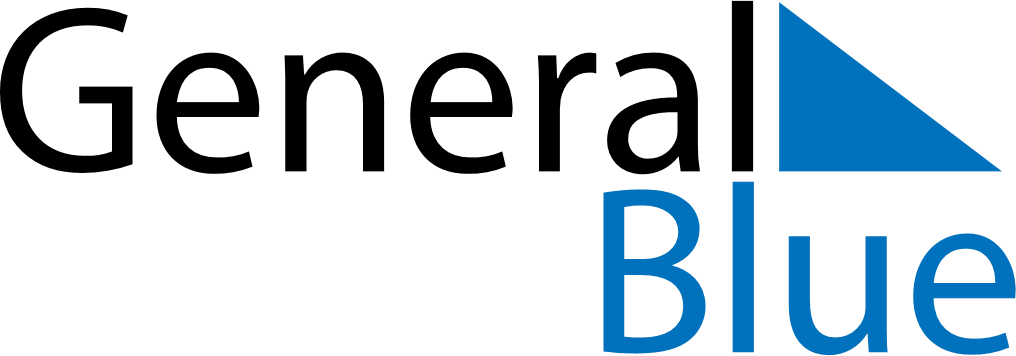 Weekly CalendarJuly 13, 2026 - July 19, 2026Weekly CalendarJuly 13, 2026 - July 19, 2026Weekly CalendarJuly 13, 2026 - July 19, 2026Weekly CalendarJuly 13, 2026 - July 19, 2026Weekly CalendarJuly 13, 2026 - July 19, 2026Weekly CalendarJuly 13, 2026 - July 19, 2026MONDAYJul 13TUESDAYJul 14TUESDAYJul 14WEDNESDAYJul 15THURSDAYJul 16FRIDAYJul 17SATURDAYJul 18SUNDAYJul 19